Информационная картаучастника  конкурса «Учитель года – 2018»Ф.И.О.(полностью) Кузьмина Мария НиколаевнаМесто работы, должность на настоящий момент, с какого года в ней работает, параллели, в которых преподает МБОУ «Амгино- Олекминская средняя общеобразовательная школа», учитель английского языка со 2-11 классы , с 2014 года Победитель или финалист улусного (городского) конкурса   нетДата рождения «  9 »  апреля 1987 г.     Место рождения    село Юнкюр Олекминского районаБазовое образование (укажите название и год окончания ВУЗа, факультета) _Саха педагогическая Академия, 2010 г . факультет иностранных языков Педагогический стаж и аттестационная категория 10 лет, соответствует занимаемой должности Участие в органах государственной власти, муниципалитетах  нетОсновные профессиональные достиженияДиплом 1 место во Всероссийской викторине « Формирование УУД как требование ФГОС»Диплом 2 место во Всероссийской олимпиаде «Педагогическая практика» в номинации « Методическая компетентность учителя основного общего образования»Диплом 1 место во Всероссийском конкурсе « Методологические и теоретические основы ФГОС ООО»Диплом 1 место во Всероссийском конкурсе Профессиональная деятельность классного руководителя в условиях ФГОС ООО»Адрес сайта, где размещены материалы заочного тура (эссе «Я - учитель») amga-olekma. sakhaschool..ruУлус  Олекминский Населенный пункт село ОлекминскоеРабочий адрес (индекс) :678115Домашний адрес (индекс) 678115 с.Олекминское Рабочий телефон  (841138) 33431 Домашний телефон  нетПаспортные данные (серия, номер, кем и когда выдан)9806   048166ТП УФМС России по Республике Саха (Якутия) в Олекминском районе,03.07.2007 Загранпаспорт (серия, номер, кем и когда выдан)  Не имею Персональный номер ИНН  142102855328  Страховое свидетельство № 118-557-246-Приложение 3Заявка на урок(Просим сохранять табличную форму заполнения)Дополнительная информация (предоставляется обязательно):Фото цветное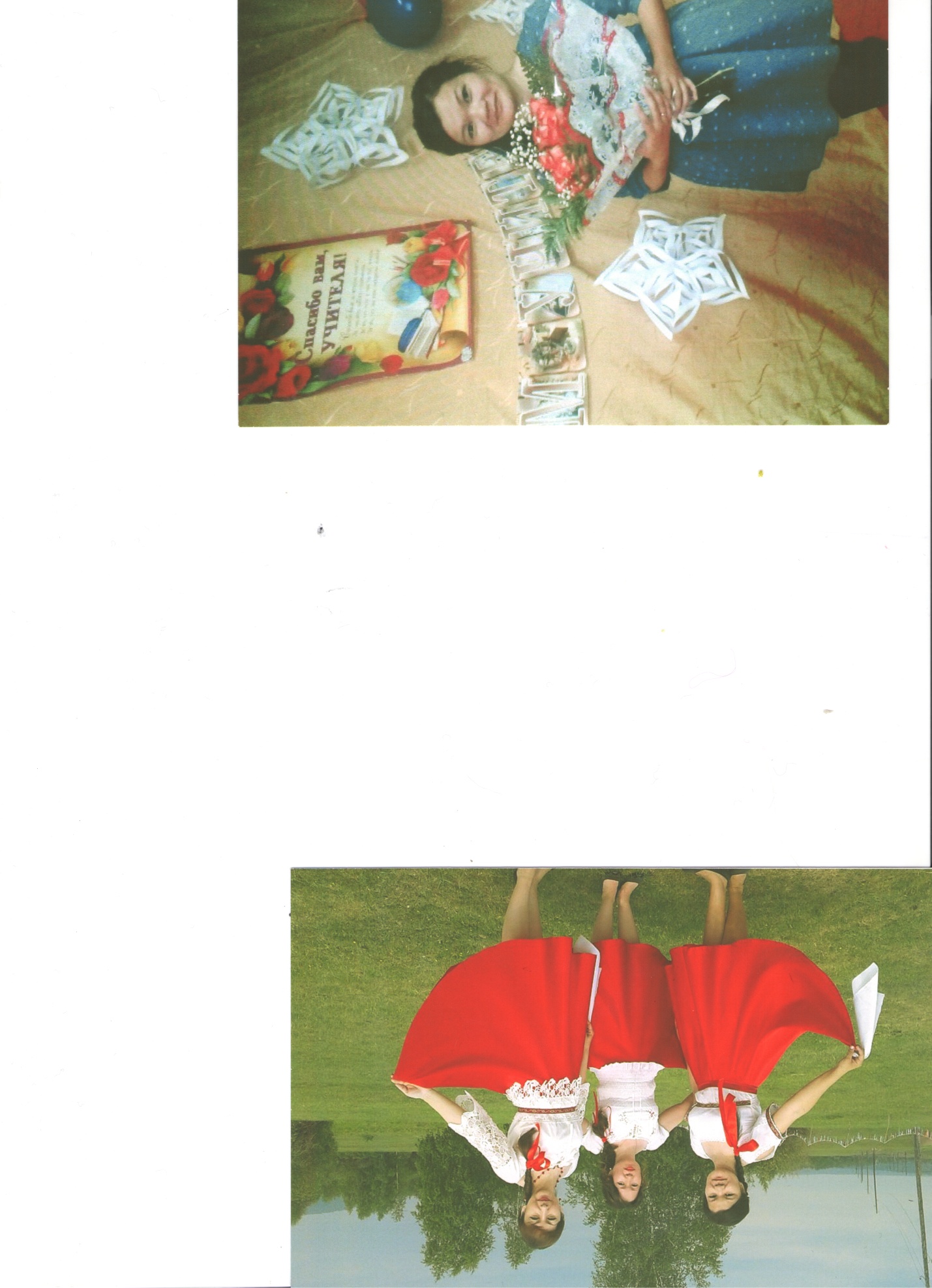                Электронная почта   Е-mail masha.kuzmina.1987@bk.ruАдрес личной профессиональной странички в сети Интернет amga-olekma. sakhaschool..ruМобильный телефон  89243687909НаградыДиплом 1 место во Всероссийской викторине « Формирование УУД как требование ФГОС»Диплом 2 место во Всероссийской олимпиаде «Педагогическая практика» в номинации « Методическая компетентность учителя основного общего образованияДиплом 1 место во Всероссийском конкурсе « Методологические и теоретические основы ФГОС ООО»Диплом 1 место во Всероссийском конкурсе Профессиональная деятельность классного руководителя в условиях ФГОС ООО»Окажу поддержку  в трудную минуту и буду всегда рядом!Я работаю учителем потому, что мне действительно  не все равно, кем вырастут наши дети. Мне нравится чувствовать, что я делаю что-то важное, что участвую в чьей-то судьбе.Я использую ИКТ в своей школе для того, чтобы учебный процесс был эффективным, интересным и ярким.Мои цели постоянно работать над собой, добиваться поставленных задач.Мое педагогическое кредо: Любите, что преподаете и уважайте тех, кому преподаете!Мое хобби: кулинарияФамилия, имя, отчество конкурсантаНазвание предметаКлассПрофиль классаПеречень необходимого для занятия оборудования (по минимуму)Кузьмина Мария Николаевнаанглийский язык 5